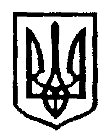 ФАСТІВСЬКА  МІСЬКА РАДАКиївської областіОЛЕНІВСЬКА ГІМНАЗІЯНАКАЗВід 31 серпня 2022 року                                                                             №41-а/гПро тимчасову організацію освітнього процесу за змішаною формоюнавчання з використаннямтехнологій дистанційного навчання Відповідно до Указу Президента України від 12 серпня 2022 року №573/2022 «Про продовження строку дії воєнного стану в Україні», Закону України «Про повну загальну середню освіту», наказу Міністерства освіти і науки України «Деякі питання організації дистанційного навчання» від 08 вересня 2020 року №1115, на виконання наказу управління освіти виконавчого комітету Фастівської міської ради Київської області від 16.08.2022 №53-од «Про заходи з підготовки до організованого початку 2022/2023 н.р.», керуючись Положенням про дистанційну форму здобуття базової загальної середньої освіти в Оленівській гімназії Фастівської міської ради та рішенням педагогічної ради від 31 серпня 2022 року №9, у зв’язку з триваючою широкомасштабною збройною агресією Російської Федерації проти України, що об’єктивно унеможливлює відвідування закладу освіти, з метою забезпечення безпеки всіх учасників освітнього процесу гімназіїНАКАЗУЮ:1.Організувати в Оленівській гімназії  освітній процес  за змішаною формою навчання  для здобувачів освіти 1-9 класів з  01 вересня 2022 року, а саме:за очною формою навчання для здобувачів освіти 1 класу;з використанням технологій дистанційного навчання для здобувачів освіти 2-9 класів до відновлення можливості працювати за звичним режимом роботи закладу.2. Встановити таку тривалість навчальних занять при організації освітнього процесу з використанням технологій дистанційного навчання у синхронному форматі для учнів:- 2 класу  -  3 уроки по 20 хвилин;- 3-4 класів – 4 уроки по 20 хвилин;- 5-6 класів -  4 уроки  по 25 хвилин;- 7-9 класів -  5  уроків по 25 хвилин.Решту  навчального часу організовувати  в асинхронному режимі.3. Визначити для організації навчання з використанням технологій дистанційного навчання єдину  Платформу «Нові знання» та сервіс Zoom, 4. Запровадити для педагогічних працівників, які проводять уроки з використанням технологій дистанційного навчання, дистанційний режим роботи з 01 вересня 2022 року.Олені Сторож, заступнику директора з навчально-виховної роботи:надати методичну допомогу педагогічним працівникам закладу з питань організації освітнього процесу з упровадженням технологій дистанційного навчання;здійснити коригування річного плану роботи гімназії задля забезпечення ефективної організації освітнього процесу за дистанційною формою;                                                                                         До 05.09.2022 р.координувати роботу педагогічних працівників щодо своєчасного та ефективного виконання освітніх програм з навчальних предметів, заповнення шкільної документації, зокрема класних журналів, як паперових, так і електронних;відстежувати облік педагогічними працівниками навчальних занять і результатів навчання учнів закладу;забезпечувати облік робочого часу педагогічних працівників, які організовують дистанційне навчання, відповідно до законодавства;                                                                                                            ПостійноУчителю англійської мови Наталії Степаніцькій забезпечити технічну підтримку роботи платформи «Нові знання» та наповнення вебсайту гімназії інформацією з питань організації освітнього процесу з упровадженням технологій дистанційного навчання.                                                                                                    До 12.09.2022 р.Учителям, які працюють у 2-9 класах:здійснити коригування календарно-тематичних планів для забезпечення ефективної організації освітнього процесу за дистанційною формою;                                                                                                                                                   До 05.09.2022 р.забезпечувати виконання освітніх програм у 2-9 класах способом організації освітнього процесу з упровадженням технологій дистанційного навчання з урахуванням визначених обсягів синхронного та асинхронного навчання й матеріально-технічних можливостей учнів, не допускаючи перевантаження учнів;здійснювати оцінювання результатів навчання здобувачів освіти під час освітнього процесу з упровадженням технологій дистанційного навчання зручним способом з подальшим занесенням до відповідних сторінок класного журналу;забезпечувати виконання методичної та організаційно-педагогічної роботи.                                                                                                            Постійноздійснювати дистанційне навчання осіб із особливими освітніми потребами з урахуванням індивідуальної програми розвитку за участі асистента вчителя.                                                                                                         ПостійноКласним керівникам 2-9 класів:інформувати батьків про тимчасові зміни в організації освітнього процесу способом проведення батьківських зборів в онлайн-режимі;                                                                                               До 01.09.2022 р.у телефонному та онлайн-режимі консультувати учнів та їхніх батьків з питань організації освітнього процесу за допомогою технологій дистанційного навчання, здійснювати зворотній зв’язок усіх учасників освітнього процесу;                                                                                                       Постійноконтролювати дотримання учнями та їхніми батьками умов організації освітнього процесу за допомогою технологій дистанційного навчання;                                                                                                        Постійнопроводити просвітницьку роботу з учнями та їхніми батьками щодо дотримання правил безпечної поведінки під час воєнного стану в цілому і повітряної тривоги зокрема.                                                                                                                                   ПостійноКонтроль за виконанням наказу залишаю за собою.Директор                                                                  Ліна ЛЕВІЩЕНКО